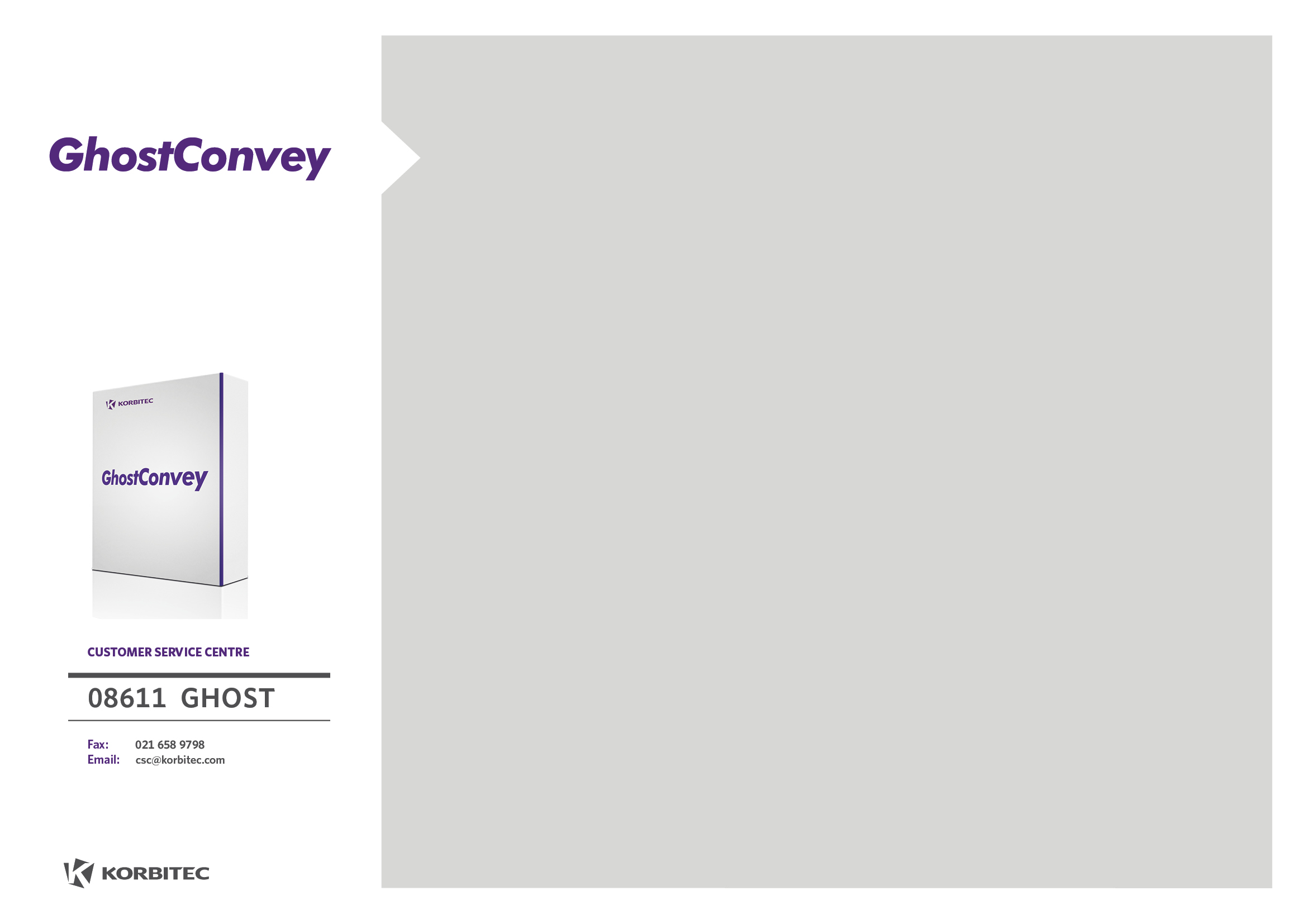 TRANSPORTE EN VERBANDE/TRANSFERS AND BONDSTables calculated in accordance withthe guidelines prescribed by the various Law Societieswith Deeds Office charges according to the list inNotice R. 166 dated 29 February 2012Government Gazette 35083.Compiled by KorbitecMaterial from Government Gazettes produced under theGovernment Printer’s Copyright Authority 9660 dated 11 August 1993.While reasonable care was taken in calculating the figuresand in compiling these tables, we cannot accept liability for mistakeswhich may be found herein.Nineteenth edition/Negentiende uitgawe 2013Tabelle bereken volgensriglyne vasgestel deur die verskillende Prokoreursordesmet Atkekantoorgelde volgens die lys inKennisgewing R. 166 gedateer 29 Februarie 2012Staatskoerant 35083.Saamgestel deur KorbitecStof uit Staatskoerante gereproduseer kragtens dieStaatsdrukker se Outeursvergunning 9660 gedateer 11 Augustus 1993.Redelike sorg is aan die dag gelê by die berekening van die bedrae en diesamestelling van hierdie tabelle maar ons  nie aanspreeklikheid aanvaarvir foute wat hierin mag voorkom nie.Repayments on a Bond of R1 000* / Betalings op 'n Verband van R1 000*
             * Approximate monthly repayments to liquidate capital and interest on a bond / Benaderde maandelikse paaiemente om die kapitaal en rente te delg.      To calculate a bond repayment: divide the total bond amount by 1 000 and multiply by the relevant factor in the table under the relevant rate of interest     alongside the applicable term.     Om die paaiement te bereken word die bedrag van die verbandskuld verdeel deur 1 000 en die resultaat word vermenigvuldig met die faktor in die tabel     onder die toepaslike rentekoers teenoor die betrokke termyn. Summary of Transfer and Bond CostsOpsomming van Verband en Transportkoste         Transfer costs comprise Conveyancing Fees according to the guidelines plus VAT, Deeds Office Levy, Transfer Duty, and provision should also be          made for petty disbursements.        Oordragkoste behels Aktebesorgersgelde volgens die riglyne plus BTW, Hereregte en Aktekantoorgelde en voorsiening moet gemaak word vir klein uitgawes.        Bond costs comprise Conveyancing Fees according to the guidelines plus VAT, Deeds Office Levy, and provision should also be made for petty disbursements.        Verbandkoste behels Aktebesorgersgelde volgens die riglyne plus BTW, Seëlreg en Aktekantoorgelde en voorsiening moet gemaak word vir klein uitgawes.Term in years/Tydperk in jareInterest Rate/RentekoersInterest Rate/RentekoersInterest Rate/RentekoersInterest Rate/RentekoersInterest Rate/RentekoersInterest Rate/RentekoersTerm in years/Tydperk in jare7.50%8.00%8.50%9.00%9.50%10.00%51015202530R20.0411.879.278.067.396.99R20.2812.139.568.367.727.34R20.5212.409.858.688.057.69R20.7612.6710.149.008.398.05R21.0012.9410.449.328.748.41R21.2513.3010.759.659.108.8010.50%11.00%11.50%12.00%12.50%13.00%51015202530R21.5013.5011.0510.009.459.15R21.7013.7511.3710.329.809.52R21.9914.0611.6810.6610.169.90R22.2014.3512.0011.0110.5310.29R22.5014.6412.3311.3610.9010.67R22.7514.9312.6511.7211.2711.0613.50%14.00%14.50%15.00%15.50%16.00%51015202530R23.0115.2212.9812.0711.6511.45R23.2615.5213.3112.4312.0311.84R23.5215.8213.6512.8012.4212.24R23.7916.1313.9913.1612.8012.64R24.0516.4414.3413.5313.1913.04R24.3116.7514.6813.9113.5813.44Amount/BedragTransfer/TransportBond/VerbandAmount/BedragTransfer/TransportBond/Verband0 – 80 0003,718.003,730.001 000 00028,425.0013,609.20100 0004,647.003,730.001 250 00042,906.0015,514.96150 0004,516.003,338.001 500 00057,287.0017,320.72200 0005,867.604,454.002 000 00099,795.0019,728.40250 0006,369.204,864.402 500 000143,030.0022,838.00300 0007,247.005,411.603 000 000186,792.0025,847.60500 0009,855.007,837.205 000 000358,855.0038,036.00750 00018,317.0011,320.4010 000 000774,930.0053,484.00BOND COSTSBOND COSTSBOND COSTSBOND COSTSTRANSFER COSTSTRANSFER COSTSTRANSFER COSTSTRANSFER COSTSTRANSFER COSTSTRANSFER COSTSTRANSFER COSTSAmountFees14% VatD/O LevyTotalPrice/ValueTrf Fees14% VatD/O LevyTotalTrf DutyTotal0 - 80 000.003,000.00420.00310.003,730.0080,000.003,520.00492.8070.004,082.800.004,082.8080,000.013,000.00420.00310.003,730.0080,000.013,740.00523.6070.004,333.600.004,333.6085,000.003,000.00420.00310.003,730.0085,000.003,740.00523.6070.004,333.600.004,333.6090,000.003,000.00420.00310.003,730.0090,000.003,740.00523.6070.004,333.600.004,333.6090,000.013,000.00420.00310.003,730.0090,000.014,015.00562.1070.004,647.100.004,647.1095,000.003,000.00420.00310.003,730.0095,000.004,015.00562.1070.004,647.100.004,647.10100,000.003,000.00420.00310.003,730.00100,000.004,015.00562.1070.004,647.100.004,647.10100,001.003,120.00436.80310.003,866.80100,000.014,125.00577.5070.004,772.500.004,772.50105,000.003,120.00436.80310.003,866.80105,000.004,125.00577.5070.004,772.500.004,772.50110,000.003,120.00436.80310.003,866.80110,000.004,125.00577.5070.004,772.500.004,772.50115,000.003,120.00436.80310.003,866.80115,000.004,125.00577.5070.004,772.500.004,772.50120,000.003,120.00436.80310.003,866.80120,000.004,125.00577.5070.004,772.500.004,772.50125,000.003,120.00436.80310.003,866.80125,000.004,125.00577.5070.004,772.500.004,772.50125,000.013,240.00453.60310.004,003.60125,000.014,290.00600.6070.004,960.600.004,960.60130,000.003,240.00453.60310.004,003.60130,000.004,290.00600.6070.004,960.600.004,960.60135,000.003,240.00453.60310.004,003.60135,000.004,290.00600.6070.004,960.600.004,960.60140,000.003,240.00453.60310.004,003.60140,000.004,290.00600.6070.004,960.600.004,960.60145,000.003,240.00453.60310.004,003.60145,000.004,290.00600.6070.004,960.600.004,960.60150,000.003,240.00453.60310.004,003.60150,000.004,290.00600.6070.004,960.600.004,960.60150,000.013,480.00487.20350.004,317.20150,000.014,620.00646.80350.005,616.800.005,616.80155,000.003,480.00487.20350.004,317.20155,000.004,620.00646.80350.005,616.800.005,616.80160,000.003,480.00487.20350.004,317.20160,000.004,620.00646.80350.005,616.800.005,616.80165,000.003,480.00487.20350.004,317.20165,000.004,620.00646.80350.005,616.800.005,616.80170,000.003,480.00487.20350.004,317.20170,000.004,620.00646.80350.005,616.800.005,616.80BOND COSTSBOND COSTSBOND COSTSBOND COSTSTRANSFER COSTSTRANSFER COSTSTRANSFER COSTSTRANSFER COSTSTRANSFER COSTSTRANSFER COSTSTRANSFER COSTSAmountFees14% VatDO LevyTotalPrice/ValueTrf Fees14% VatD/O LevyTotalTrf DutyTotal175,000.003,480.00487.20350.004,317.20175,000.004,620.00646.80350.005,616.800.005,616.80175,000.013,600.00504.00350.004,454.00175,000.014,840.00677.60350.005,867.600.005,867.60180,000.003,600.00504.00350.004,454.00180,000.004,840.00677.60350.005,867.600.005,867.60185,000.003,600.00504.00350.004,454.00185,000.004,840.00677.60350.005,867.600.005,867.60190,000.003,600.00504.00350.004,454.00190,000.004,840.00677.60350.005,867.600.005,867.60195,000.003,600.00504.00350.004,454.00195,000.004,840.00677.60350.005,867.600.005,867.60200,000.003,600.00504.00350.004,454.00200,000.004,840.00677.60350.005,867.600.005,867.60200,000.013,960.00554.40350.004,864.40200,000.015,280.00739.20350.006,369.200.006,369.20205,000.003,960.00554.40350.004,864.40205,000.005,280.00739.20350.006,369.200.006,369.20210,000.003,960.00554.40350.004,864.40210,000.005,280.00739.20350.006,369.200.006,369.20215,000.003,960.00554.40350.004,864.40215,000.005,280.00739.20350.006,369.200.006,369.20220,000.003,960.00554.40350.004,864.40220,000.005,280.00739.20350.006,369.200.006,369.20225,000.003,960.00554.40350.004,864.40225,000.005,280.00739.20350.006,369.200.006,369.20230,000.003,960.00554.40350.004,864.40230,000.005,280.00739.20350.006,369.200.006,369.20235,000.003,960.00554.40350.004,864.40235,000.005,280.00739.20350.006,369.200.006,369.20240,000.003,960.00554.40350.004,864.40240,000.005,280.00739.20350.006,369.200.006,369.20245,000.003,960.00554.40350.004,864.40245,000.005,280.00739.20350.006,369.200.006,369.20250,000.003,960.00554.40350.004,864.40250,000.005,280.00739.20350.006,369.200.006,369.20250,000.014,440.00621.60350.005,411.60250,000.016,050.00847.00350.007,247.000.007,247.00260,000.004,440.00621.60350.005,411.60260,000.006,050.00847.00350.007,247.000.007,247.00270,000.004,440.00621.60350.005,411.60270,000.006,050.00847.00350.007,247.000.007,247.00280,000.004,440.00621.60350.005,411.60275,000.006,050.00847.00350.007,247.000.007,247.00290,000.004,440.00621.60350.005,411.60290,000.006,050.00847.00350.007,247.000.007,247.00300,000.004,440.00621.60350.005,411.60300,000.006,050.00847.00350.007,247.000.007,247.00BOND COSTSBOND COSTSBOND COSTSBOND COSTSTRANSFER COSTSTRANSFER COSTSTRANSFER COSTSTRANSFER COSTSTRANSFER COSTSTRANSFER COSTSTRANSFER COSTSAmountFees14% VatD/O LevyTotal Price/ValueTrf Fees14% VatD/O LevyTotalTrf DutyTotal300,000.014,920.00688.80450.006,058.80300,000.016,490.00908.60450.007,848.600.007,848.60310,000.004,920.00688.80450.006,058.80310,000.006,490.00908.60450.007,848.600.007,848.60320,000.004,920.00688.80450.006,058.80320,000.006,490.00908.60450.007,848.600.007,848.60330,000.004,920.00688.80450.006,058.80330,000.006,490.00908.60450.007,848.600.007,848.60340,000.004,920.00688.80450.006,058.80340,000.006,490.00908.60450.007,848.600.007,848.60350,000.004,920.00688.80450.006,058.80350,000.006,490.00908.60450.007,848.600.007,848.60350,000.015,520.00772.80450.006,742.80350,000.017,040.00985.60450.008,475.600.008,475.60360,000.005,520.00772.80450.006,742.80360,000.007,040.00985.60450.008,475.600.008,475.60370,000.005,520.00772.80450.006,742.80370,000.007,040.00985.60450.008,475.600.008,475.60380,000.005,520.00772.80450.006,742.80380,000.007,040.00985.60450.008,475.600.008,475.60390,000.005,520.00772.80450.006,742.80390,000.007,040.00985.60450.008,475.600.008,475.60400,000.005,520.00772.80450.006,742.80400,000.007,040.00985.60450.008,475.600.008,475.60400,000.016,000.00840.00450.007,290.00400,000.017,590.001,062.60450.009,102.600.009,102.60410,000.006,000.00840.00450.007,290.00410,000.007,590.001,062.60450.009,102.600.009,102.60420,000.006,000.00840.00450.007,290.00420,000.007,590.001,062.60450.009,102.600.009,102.60430,000.006,000.00840.00450.007,290.00430,000.007,590.001,062.60450.009,102.600.009,102.60440,000.006,000.00840.00450.007,290.00440,000.007,590.001,062.60450.009,102.600.009,102.60450,000.006,000.00840.00450.007,290.00450,000.007,590.001,062.60450.009,102.600.009,102.60450,000.016,480.00907.20450.007,837.20450,000.018,250.001,155.00450.009,855.000.009,855.00460,000.006,480.00907.20450.007,837.20460,000.008,250.001,155.00450.009,855.000.009,855.00470,000.006,480.00907.20450.007,837.20470,000.008,250.001,155.00450.009,855.000.009,855.00480,000.006,480.00907.20450.007,837.20480,000.008,250.001,155.00450.009,855.000.009,855.00490,000.006,480.00907.20450.007,837.20490,000.008,250.001,155.00450.009,855.000.009,855.00500,000.006,480.00907.20450.007,837.20500,000.008,250.001,155.00450.009,855.000.009,855.00BOND COSTSBOND COSTSBOND COSTSBOND COSTSTRANSFER COSTSTRANSFER COSTSTRANSFER COSTSTRANSFER COSTSTRANSFER COSTSTRANSFER COSTSTRANSFER COSTSAmountFees14% VatD/O LevyTotal Price/ValueTrf Fees14% VatD/O LevyTotalTrf DutyTotalFurther increases at R960.00 per R100,000.00 or part thereofFurther increases at R960.00 per R100,000.00 or part thereofFurther increases at R960.00 per R100,000.00 or part thereofFurther increases at R960.00 per R100,000.00 or part thereofFurther increases at R960.00 per R100,000.00 or part thereofFurther increases at R960.00 per R100,000.00 or part thereofFurther increases at R960.00 per R100,000.00 or part thereofFurther increases at R960.00 per R100,000.00 or part thereofR8 250.00 for the first R500 000.00 plus R1 100.00 per R100 000.00 or part thereof.R8 250.00 for the first R500 000.00 plus R1 100.00 per R100 000.00 or part thereof.R8 250.00 for the first R500 000.00 plus R1 100.00 per R100 000.00 or part thereof.R8 250.00 for the first R500 000.00 plus R1 100.00 per R100 000.00 or part thereof.500,000.017,440.001,041.60450.008,931.60500,000.019,350.001,309.00450.0011,109.000.0011,109.00510,000.007,440.001,041.60450.008,931.60510,000.009,350.001,309.00450.0011,109.000.0011,109.00520,000.007,440.001,041.60450.008,931.60520,000.009,350.001,309.00450.0011,109.000.0011,109.00530,000.007,440.001,041.60450.008,931.60530,000.009,350.001,309.00450.0011,109.000.0011,109.00540,000.007,440.001,041.60450.008,931.60540,000.009,350.001,309.00450.0011,109.000.0011,109.00550,000.007,440.001,041.60450.008,931.60550,000.009,350.001,309.00450.0011,109.000.0011,109.00560,000.007,440.001,041.60450.008,931.60560,000.009,350.001,309.00450.0011,109.000.0011,109.00570,000.007,440.001,041.60450.008,931.60570,000.009,350.001,309.00450.0011,109.000.0011,109.00580,000.007,440.001,041.60450.008,931.60580,000.009,350.001,309.00450.0011,109.000.0011,109.00590,000.007,440.001,041.60450.008,931.60590,000.009,350.001,309.00450.0011,109.000.0011,109.00600,000.007,440.001,041.60450.008,931.60600,000.009,350.001,309.00450.0011,109.000.0011,109.00600,000.018,400.001,176.00650.0010,226.00600,000.0110,450.001,463.00650.0012,563.000.0012,563.00Above R600 000.00 Above R600 000.00 @ 3% @ 3% 610,000.008,400.001,176.00650.0010,226.00610,000.0010,450.001,463.00650.0012,563.00300.0012,863.00620,000.008,400.001,176.00650.0010,226.00620,000.0010,450.001,463.00650.0012,563.00600.0013,163.00630,000.008,400.001,176.00650.0010,226.00630,000.0010,450.001,463.00650.0012,563.00900.0013,463.00640,000.008,400.001,176.00650.0010,226.00640,000.0010,450.001,463.00650.0012,563.001,200.0013,763.00650,000.008,400.001,176.00650.0010,226.00650,000.0010,450.001,463.00650.0012,563.001,500.0014,063.00660,000.008,400.001,176.00650.0010,226.00660,000.0010,450.001,463.00650.0012,563.001,800.0014,363.00670,000.008,400.001,176.00650.0010,226.00670,000.0010,450.001,463.00650.0012,563.002,100.0014,663.00680,000.008,400.001,176.00650.0010,226.00680,000.0010,450.001,463.00650.0012,563.002,400.0014,963.00690,000.008,400.001,176.00650.0010,226.00690,000.0010,450.001,463.00650.0012,563.002,700.0015,263.00BOND COSTSBOND COSTSBOND COSTSBOND COSTSTRANSFER COSTSTRANSFER COSTSTRANSFER COSTSTRANSFER COSTSTRANSFER COSTSTRANSFER COSTSTRANSFER COSTSAmountFees14% VatD/O LevyTotal Price/ValueTrf Fees14% VatD/O LevyTotalTrf DutyTotal700,000.008,400.001,176.00650.0010,226.00700,000.0010,450.001,463.00650.0012,563.003,000.0015,563.00700,000.019,360.001,310.40650.0011,320.40700,000.0111,550.001,617.00650.0013,817.003,000.0016,817.00710,000.009,360.001,310.40650.0011,320.40710,000.0011,550.001,617.00650.0013,817.003,300.0017,117.00720,000.009,360.001,310.40650.0011,320.40720,000.0011,550.001,617.00650.0013,817.003,600.0017,417.00730,000.009,360.001,310.40650.0011,320.40730,000.0011,550.001,617.00650.0013,817.003,900.0017,717.00740,000.009,360.001,310.40650.0011,320.40740,000.0011,550.001,617.00650.0013,817.004,200.0018,017.00750,000.009,360.001,310.40650.0011,320.40750,000.0011,550.001,617.00650.0013,817.004,500.0018,317.00760,000.009,360.001,310.40650.0011,320.40760,000.0011,550.001,617.00650.0013,817.004,800.0018,617.00770,000.009,360.001,310.40650.0011,320.40770,000.0011,550.001,617.00650.0013,817.005,100.0018,917.00780,000.009,360.001,310.40650.0011,320.40780,000.0011,550.001,617.00650.0013,817.005,400.0019,217.00790,000.009,360.001,310.40650.0011,320.40790,000.0011,550.001,617.00650.0013,817.005,700.0019,517.00800,000.009,360.001,310.40650.0011,320.40800,000.0011,550.001,617.00650.0013,817.006,000.0019,817.00800,000.0110,320.001,444.80750.0012,514.80800,000.0112,650.001,771.00750.0015,171.006,000.0021,171.00810,000.0010,320.001,444.80750.0012,514.80810,000.0012,650.001,771.00750.0015,171.006,300.0021,471.00820,000.0010,320.001,444.80750.0012,514.80820,000.0012,650.001,771.00750.0015,171.006,600.0021,771.00830,000.0010,320.001,444.80750.0012,514.80830,000.0012,650.001,771.00750.0015,171.006,900.0022,071.00840,000.0010,320.001,444.80750.0012,514.80840,000.0012,650.001,771.00750.0015,171.007,200.0022,371.00850,000.0010,320.001,444.80750.0012,514.80850,000.0012,650.001,771.00750.0015,171.007,500.0022,671.00860,000.0010,320.001,444.80750.0012,514.80860,000.0012,650.001,771.00750.0015,171.007,800.0022,971.00870,000.0010,320.001,444.80750.0012,514.80870,000.0012,650.001,771.00750.0015,171.008,100.0023,271.00880,000.0010,320.001,444.80750.0012,514.80880,000.0012,650.001,771.00750.0015,171.008,400.0023,571.00890,000.0010,320.001,444.80750.0012,514.80890,000.0012,650.001,771.00750.0015,171.008,700.0023,871.00900,000.0010,320.001,444.80750.0012,514.80900,000.0012,650.001,771.00750.0015,171.009,000.0024,171.00900,000.0111,280.001,579.20750.0013,609.20900,000.0113,750.001,925.00750.0016,425.009,000.0025,425.00BOND COSTSBOND COSTSBOND COSTSBOND COSTSTRANSFER COSTSTRANSFER COSTSTRANSFER COSTSTRANSFER COSTSTRANSFER COSTSTRANSFER COSTSTRANSFER COSTSAmountFees14% VatD/O LevyTotal Price/ValueTrf Fees14% VatD/O LevyTotalTrf DutyTotal910,000.0011,280.001,579.20750.0013,609.20910,000.0013,750.001,925.00750.0016,425.009,300.0025,725.00920,000.0011,280.001,579.20750.0013,609.20920,000.0013,750.001,925.00750.0016,425.009,600.0026,025.00930,000.0011,280.001,579.20750.0013,609.20930,000.0013,750.001,925.00750.0016,425.009,900.0026,325.00940,000.0011,280.001,579.20750.0013,609.20940,000.0013,750.001,925.00750.0016,425.0010,200.0026,625.00950,000.0011,280.001,579.20750.0013,609.20950,000.0013,750.001,925.00750.0016,425.0010,500.0026,925.00960,000.0011,280.001,579.20750.0013,609.20960,000.0013,750.001,925.00750.0016,425.0010,800.0027,225.00970,000.0011,280.001,579.20750.0013,609.20970,000.0013,750.001,925.00750.0016,425.0011,100.0027,525.00980,000.0011,280.001,579.20750.0013,609.20980,000.0013,750.001,925.00750.0016,425.0011,400.0027,825.00990,000.0011,280.001,579.20750.0013,609.20990,000.0013,750.001,925.00750.0016,425.0011,700.0028,125.001,000,000.0011,280.001,579.20750.0013,609.201,000,000.0013,750.001,925.00750.0016,425.0012,000.0028,425.00Further increases at R528.00 per R100,000.00 or part thereofFurther increases at R528.00 per R100,000.00 or part thereofFurther increases at R528.00 per R100,000.00 or part thereofFurther increases at R528.00 per R100,000.00 or part thereofFurther increases at R550.00 per R100 000.00 or part thereofFurther increases at R550.00 per R100 000.00 or part thereofFurther increases at R550.00 per R100 000.00 or part thereofFurther increases at R550.00 per R100 000.00 or part thereofAbove R1 000 000Above R1 000 000Further increases at R528.00 per R100,000.00 or part thereofFurther increases at R528.00 per R100,000.00 or part thereofFurther increases at R528.00 per R100,000.00 or part thereofFurther increases at R528.00 per R100,000.00 or part thereofFurther increases at R550.00 per R100 000.00 or part thereofFurther increases at R550.00 per R100 000.00 or part thereofFurther increases at R550.00 per R100 000.00 or part thereofFurther increases at R550.00 per R100 000.00 or part thereof@ 5% + R12 000@ 5% + R12 0001,000,000.0111,808.001,653.12850.0014,311.121,000,000.0114,300.002,002.00850.0017,152.0012,000.0029,152.001,050,000.0011,808.001,653.12850.0014,311.121,050,000.0014,300.002,002.00850.0017,152.0014,500.0031,652.001,100,000.0011,808.001,653.12850.0014,311.121,100,000.0014,300.002,002.00850.0017,152.0017,000.0034,152.001,100,000.0112,336.001,727.04850.0014,913.041,100,000.0114,850.002,079.00850.0017,779.0017,000.0034,779.001,150,000.0012,336.001,727.04850.0014,913.041,150,000.0014,850.002,079.00850.0017,779.0019,500.0037,279.001,200,000.0012,336.001,727.04850.0014,913.041,200,000.0014,850.002,079.00850.0017,779.0022,000.0039,779.001,200,000.0112,864.001,800.96850.0015,514.961,200,000.0115,400.002,156.00850.0018,406.0022,000.0040,406.001,250,000.0012,864.001,800.96850.0015,514.961,250,000.0015,400.002,156.00850.0018,406.0024,500.0042,906.001,300,000.0012,864.001,800.96850.0015,514.961,300,000.0015,400.002,156.00850.0018,406.0027,000.0045,406.001,300,000.0113,392.001,874.88850.0016,116.881,300,000.0115,950.002,233.00850.0019,033.0027,000.0046,033.001,350,000.0013,392.001,874.88850.0016,116.881,350,000.0015,950.002,233.00850.0019,033.0029,500.0048,533.001,400,000.0013,392.001,874.88850.0016,116.881,400,000.0015,950.002,233.00850.0019,033.0032,000.0051,033.00BOND COSTSBOND COSTSBOND COSTSBOND COSTSTRANSFER COSTSTRANSFER COSTSTRANSFER COSTSTRANSFER COSTSTRANSFER COSTSTRANSFER COSTSTRANSFER COSTSAmountFees14% VatD/O LevyTotal Price/ValueTrf Fees14% VatD/O LevyTotalTrf DutyTotal1,400,000.0113,920.001,948.80850.0016,718.801,400,000.0116,500.002,310.00850.0019,660.0032,000.0051,660.001,450,000.0013,920.001,948.80850.0016,718.801,450,000.0016,500.002,310.00850.0019,660.0034,500.0054,160.001,500,000.0013,920.001,948.80850.0016,718.801,500,000.0016,500.002,310.00850.0019,660.0037,000.0056,660.00Above R1 500 000 @ 8% + R37 000Above R1 500 000 @ 8% + R37 000Above R1 500 000 @ 8% + R37 000Above R1 500 000 @ 8% + R37 0001,500,000.0114,448.002,022.72850.0017,320.721,500,000.0117,050.002,387.00850.0020,287.0037,000.0057,287.001,550,000.0014,448.002,022.72850.0017,320.721,550,000.0017,050.002,387.00850.0020,287.0041,000.0061,287.001,600,000.0014,448.002,022.72850.0017,320.721,600,000.0017,050.002,387.00850.0020,287.0045,000.0065,287.001,600,000.0114,976.002,096.64850.0017,922.641,600,000.0117,600.002,464.00850.0020,914.0045,000.0065,914.001,650,000.0014,976.002,096.64850.0017,922.641,650,000.0017,600.002,464.00850.0020,914.0049,000.0069,914.001,700,000.0014,976.002,096.64850.0017,922.641,700,000.0017,600.002,464.00850.0020,914.0053,000.0073,914.001,700,000.0115,504.002,170.56850.0018,524.561,700,000.0118,150.002,541.00850.0021,541.0053,000.0074,541.001,750,000.0015,504.002,170.56850.0018,524.561,750,000.0018,150.002,541.00850.0021,541.0057,000.0078,541.001,800,000.0015,504.002,170.56850.0018,524.561,800,000.0018,150.002,541.00850.0021,541.0061,000.0082,541.001,800,000.0116,032.002,244.48850.0019,126.481,800,000.0118,700.002,618.00850.0022,168.0061,000.0083,168.001,850,000.0016,032.002,244.48850.0019,126.481,850,000.0018,700.002,618.00850.0022,168.0065,000.0087,168.001,900,000.0016,032.002,244.48850.0019,126.481,900,000.0018,700.002,618.00850.0022,168.0069,000.0091,168.001,900,000.0116,560.002,318.40850.0019,728.401,900,000.0119,250.002,695.00850.0022,795.0069,000.0091,795.001,950,000.0016,560.002,318.40850.0019,728.401,950,000.0019,250.002,695.00850.0022,795.0073,000.0095,795.002,000,000.0016,560.002,318.40850.0019,728.402,000,000.0019,250.002,695.00850.0022,795.0077,000.0099,795.002,000,000.0117,088.002,392.32950.0020,430.322,000,000.0119,800.002,772.00950.0023,522.0077,000.00100,522.002,050,000.0017,088.002,392.32950.0020,430.322,050,000.0019,800.002,772.00950.0023,522.0081,000.00104,522.002,100,000.0017,088.002,392.32950.0020,430.322,100,000.0019,800.002,772.00950.0023,522.0085,000.00108,522.002,100,000.0117,616.002,466.24950.0021,032.242,100,000.0120,350.002,849.00950.0024,149.0085,000.00109,149.002,150,000.0017,616.002,466.24950.0021,032.242,150,000.0020,350.002,849.00950.0024,149.0089,000.00113,149.00BOND COSTSBOND COSTSBOND COSTSBOND COSTSTRANSFER COSTSTRANSFER COSTSTRANSFER COSTSTRANSFER COSTSTRANSFER COSTSTRANSFER COSTSTRANSFER COSTSAmountFees14% VatD/O LevyTotal Price/ValueTrf Fees14% VatD/O LevyTotalTrf DutyTotal2,200,000.0017,616.002,466.24950.0021,032.242,200,000.0020,350.002,849.00950.0024,149.0093,000.00117,149.002,200,000.0118,144.002,540.16950.0021,634.162,200,000.0120,900.002,926.00950.0024,776.0093,000.00117,776.002,250,000.0018,144.002,540.16950.0021,634.162,250,000.0020,900.002,926.00950.0024,776.0097,000.00121,776.002,300,000.0018,144.002,540.16950.0021,634.162,300,000.0020,900.002,926.00950.0024,776.00101,000.00125,776.002,300,000.0118,672.002,614.08950.0022,236.082,300,000.0121,450.003,003.00950.0025,403.00101,000.00126,403.002,350,000.0018,672.002,614.08950.0022,236.082,350,000.0021,450.003,003.00950.0025,403.00105,000.00130,403.002,400,000.0018,672.002,614.08950.0022,236.082,400,000.0021,450.003,003.00950.0025,403.00109,000.00134,403.002,400,000.0119,200.002,688.00950.0022,838.002,400,000.0122,000.003,080.00950.0026,030.00109,000.00135,030.002,450,000.0019,200.002,688.00950.0022,838.002,450,000.0022,000.003,080.00950.0026,030.00113,000.00139,030.002,500,000.0019,200.002,688.00950.0022,838.002,500,000.0022,000.003,080.00950.0026,030.00117,000.00143,030.002,500,000.0119,728.002,761.92950.0023,439.922,500,000.0122,550.003,157.00950.0026,657.00117,000.00143,657.002,550,000.0019,728.002,761.92950.0023,439.922,550,000.0022,550.003,157.00950.0026,657.00121,000.00147,657.002,600,000.0019,728.002,761.92950.0023,439.922,600,000.0022,550.003,157.00950.0026,657.00125,000.00151,657.002,600,000.0120,256.002,835.84950.0024,041.842,600,000.0123,100.003,234.00950.0027,284.00125,000.00152,284.002,650,000.0020,256.002,835.84950.0024,041.842,650,000.0023,100.003,234.00950.0027,284.00129,000.00156,284.002,700,000.0020,256.002,835.84950.0024,041.842,700,000.0023,100.003,234.00950.0027,284.00133,000.00160,284.002,700,000.0120,784.002,909.76950.0024,643.762,700,000.0123,650.003,311.00950.0027,911.00133,000.00160,911.002,750,000.0020,784.002,909.76950.0024,643.762,750,000.0023,650.003,311.00950.0027,911.00137,000.00164,911.002,800,000.0020,784.002,909.76950.0024,643.762,800,000.0023,650.003,311.00950.0027,911.00141,000.00168,911.002,800,000.0121,312.002,983.68950.0025,245.682,800,000.0124,200.003,388.00950.0028,538.00141,000.00169,538.002,850,000.0021,312.002,983.68950.0025,245.682,850,000.0024,200.003,388.00950.0028,538.00145,000.00173,538.002,900,000.0021,312.002,983.68950.0025,245.682,900,000.0024,200.003,388.00950.0028,538.00149,000.00177,538.002,900,000.0121,840.003,057.60950.0025,847.602,900,000.0124,750.003,465.00950.0029,165.00149,000.00178,165.002,950,000.0021,840.003,057.60950.0025,847.602,950,000.0024,750.003,465.00950.0029,165.00153,000.00182,165.00BOND COSTSBOND COSTSBOND COSTSBOND COSTSTRANSFER COSTSTRANSFER COSTSTRANSFER COSTSTRANSFER COSTSTRANSFER COSTSTRANSFER COSTSTRANSFER COSTSAmountFees14% VatD/O LevyTotal Price/ValueTrf Fees14% VatD/O LevyTotalTrf DutyTotal3,000,000.0021,840.003,057.60950.0025,847.603,000,000.0024,750.003,465.00950.0029,165.00157,000.00186,165.003,100,000.0022,368.003,131.52950.0026,449.523,100,000.0025,300.003,542.00950.0029,792.00165,000.00194,792.003,100,000.0122,896.003,205.44950.0027,051.443,100,000.0125,850.003,619.00950.0030,419.00165,000.00195,419.003,200,000.0022,896.003,205.44950.0027,051.443,200,000.0025,850.003,619.00950.0030,419.00173,000.00203,419.003,200,000.0123,424.003,279.36950.0027,653.363,200,000.0126,400.003,696.00950.0031,046.00173,000.00204,046.003,300,000.0023,424.003,279.36950.0027,653.363,300,000.0026,400.003,696.00950.0031,046.00181,000.00212,046.003,300,000.0123,952.003,353.28950.0028,255.283,300,000.0126,950.003,773.00950.0031,673.00181,000.00212,673.003,400,000.0023,952.003,353.28950.0028,255.283,400,000.0026,950.003,773.00950.0031,673.00189,000.00220,673.003,400,000.0124,480.003,427.20950.0028,857.203,400,000.0127,500.003,850.00950.0032,300.00189,000.00221,300.003,500,000.0024,480.003,427.20950.0028,857.203,500,000.0027,500.003,850.00950.0032,300.00197,000.00229,300.003,500,000.0125,008.003,501.12950.0029,459.123,500,000.0128,050.003,927.00950.0032,927.00197,000.00229,927.003,600,000.0025,008.003,501.12950.0029,459.123,600,000.0028,050.003,927.00950.0032,927.00205,000.00237,927.003,600,000.0125,536.003,575.04950.0030,061.043,600,000.0128,600.004,004.00950.0033,554.00205,000.00238,554.003,700,000.0025,536.003,575.04950.0030,061.043,700,000.0028,600.004,004.00950.0033,554.00213,000.00246,554.003,700,000.0126,064.003,648.96950.0030,662.963,700,000.0129,150.004,081.00950.0034,181.00213,000.00247,181.003,800,000.0026,064.003,648.96950.0030,662.963,800,000.0029,150.004,081.00950.0034,181.00221,000.00255,181.003,800,000.0126,592.003,722.88950.0031,264.883,800,000.0129,700.004,158.00950.0034,808.00221,000.00255,808.003,900,000.0026,592.003,722.88950.0031,264.883,900,000.0029,700.004,158.00950.0034,808.00229,000.00263,808.003,900,000.0127,120.003,796.80950.0031,866.803,900,000.0130,250.004,235.00950.0035,435.00229,000.00264,435.004,000,000.0027,120.003,796.80950.0031,866.804,000,000.0030,250.004,235.00950.0035,435.00237,000.00272,435.004,000,000.0127,648.003,870.721,100.0032,618.724,000,000.0130,800.004,312.001,100.0036,212.00237,000.00273,212.004,100,000.0027,648.003,870.721,100.0032,618.724,100,000.0030,800.004,312.001,100.0036,212.00245,000.00281,212.004,100,000.0128,176.003,944.641,100.0033,220.644,100,000.0131,350.004,389.001,100.0036,839.00245,000.00281,839.004,200,000.0028,176.003,944.641,100.0033,220.644,200,000.0031,350.004,389.001,100.0036,839.00253,000.00289,839.00BOND COSTSBOND COSTSBOND COSTSBOND COSTSTRANSFER COSTSTRANSFER COSTSTRANSFER COSTSTRANSFER COSTSTRANSFER COSTSTRANSFER COSTSTRANSFER COSTSAmountFees14% VatD/O LevyTotal Price/ValueTrf Fees14% VatD/O LevyTotalTrf DutyTotal4,200,000.0128,704.004,018.561,100.0033,822.564,200,000.0131,900.004,466.001,100.0037,466.00253,000.00290,466.004,300,000.0028,704.004,018.561,100.0033,822.564,300,000.0031,900.004,466.001,100.0037,466.00261,000.00298,466.004,300,000.0129,232.004,092.481,100.0034,424.484,300,000.0132,450.004,543.001,100.0038,093.00261,000.00299,093.004,400,000.0029,232.004,092.481,100.0034,424.484,400,000.0032,450.004,543.001,100.0038,093.00269,000.00307,093.004,400,000.0129,760.004,166.401,100.0035,026.404,400,000.0133,000.004,620.001,100.0038,720.00269,000.00307,720.004,500,000.0029,760.004,166.401,100.0035,026.404,500,000.0033,000.004,620.001,100.0038,720.00277,000.00315,720.004,500,000.0130,288.004,240.321,100.0035,628.324,500,000.0133,550.004,697.001,100.0039,347.00277,000.00316,347.004,600,000.0030,288.004,240.321,100.0035,628.324,600,000.0033,550.004,697.001,100.0039,347.00285,000.00324,347.004,600,000.0130,816.004,314.241,100.0036,230.244,600,000.0134,100.004,774.001,100.0039,974.00285,000.00324,974.004,700,000.0030,816.004,314.241,100.0036,230.244,700,000.0034,100.004,774.001,100.0039,974.00293,000.00332,974.004,700,000.0131,344.004,388.161,100.0036,832.164,700,000.0134,650.004,851.001,100.0040,601.00293,000.00333,601.004,800,000.0031,344.004,388.161,100.0036,832.164,800,000.0034,650.004,851.001,100.0040,601.00301,000.00341,601.004,800,000.0131,872.004,462.081,100.0037,434.084,800,000.0135,200.004,928.001,100.0041,228.00301,000.00342,228.004,900,000.0031,872.004,462.081,100.0037,434.084,900,000.0035,200.004,928.001,100.0041,228.00309,000.00350,228.004,900,000.0132,400.004,536.001,100.0038,036.004,900,000.0135,750.005,005.001,100.0041,855.00309,000.00350,855.005,000,000.0032,400.004,536.001,100.0038,036.005,000,000.0035,750.005,005.001,100.0041,855.00317,000.00358,855.00Further increases at R264,00 per R100 000 or part thereofFurther increases at R264,00 per R100 000 or part thereofFurther increases at R264,00 per R100 000 or part thereofFurther increases at R264,00 per R100 000 or part thereof5,000,000.0132,664.004,572.961,100.0038,336.965,000,000.0136,025.005,043.501,100.0042,168.50317,000.00359,168.505,100,000.0032,664.004,572.961,100.0038,336.965,100,000.0036,025.005,043.501,100.0042,168.50325,000.00367,168.505,100,000.0132,928.004,609.921,100.0038,637.925,100,000.0136,300.005,082.001,100.0042,482.00325,000.00367,482.005,200,000.0032,928.004,609.921,100.0038,637.925,200,000.0036,300.005,082.001,100.0042,482.00333,000.00375,482.005,200,000.0133,192.004,646.881,100.0038,938.885,200,000.0136,575.005,120.501,100.0042,795.50333,000.00375,795.505,300,000.0033,192.004,646.881,100.0038,938.885,300,000.0036,575.005,120.501,100.0042,795.50341,000.00383,795.50BOND COSTSBOND COSTSTRANSFER COSTSTRANSFER COSTSTRANSFER COSTSAmountFees14% VatD/O LevyTotal Price/ValueTrf Fees14% VatD/O LevyTotalTrf DutyTotal5,300,000.0133,456.004,683.841,100.0039,239.845,300,000.0136,850.005,159.001,100.0043,109.00341,000.00384,109.005,400,000.0033,456.004,683.841,100.0039,239.845,400,000.0036,850.005,159.001,100.0043,109.00349,000.00392,109.005,400,000.0133,720.004,720.801,100.0039,540.805,400,000.0137,125.005,197.501,100.0043,422.50349,000.00392,422.505,500,000.0033,720.004,720.801,100.0039,540.805,500,000.0037,125.005,197.501,100.0043,422.50357,000.00400,422.505,500,000.0133,984.004,757.761,100.0039,841.765,500,000.0137,400.005,236.001,100.0043,736.00357,000.00400,736.005,600,000.0033,984.004,757.761,100.0039,841.765,600,000.0037,400.005,236.001,100.0043,736.00365,000.00408,736.005,600,000.0134,248.004,794.721,100.0040,142.725,600,000.0137,675.005,274.501,100.0044,049.50365,000.00409,049.505,700,000.0034,248.004,794.721,100.0040,142.725,700,000.0037,675.005,274.501,100.0044,049.50373,000.00417,049.505,700,000.0134,512.004,831.681,100.0040,443.685,700,000.0137,950.005,313.001,100.0044,363.00373,000.00417,363.005,800,000.0034,512.004,831.681,100.0040,443.685,800,000.0037,950.005,313.001,100.0044,363.00381,000.00425,363.005,800,000.0134,776.004,868.641,100.0040,744.645,800,000.0138,225.005,351.501,100.0044,676.50381,000.00425,676.505,900,000.0034,776.004,868.641,100.0040,744.645,900,000.0038,225.005,351.501,100.0044,676.50389,000.00433,676.505,900,000.0135,040.004,905.601,500.0041,445.605,900,000.0138,500.005,390.001,100.0044,990.00389,000.00433,990.006,000,000.0035,040.004,905.601,500.0041,445.606,000,000.0038,500.005,390.001,100.0044,990.00397,000.00441,990.006,000,000.0135,304.004,942.561,500.0041,746.566,000,000.0138,775.005,428.501,500.0045,703.50397,000.00442,703.506,100,000.0035,304.004,942.561,500.0041,746.566,100,000.0038,775.005,428.501,500.0045,703.50405,000.00450,703.506,100,000.0135,568.004,979.521,500.0042,047.526,100,000.0139,050.005,467.001,500.0046,017.00405,000.00451,017.006,200,000.0035,568.004,979.521,500.0042,047.526,200,000.0039,050.005,467.001,500.0046,017.00413,000.00459,017.006,200,000.0135,832.005,016.481,500.0042,348.486,200,000.0139,325.005,505.501,500.0046,330.50413,000.00459,330.506,300,000.0035,832.005,016.481,500.0042,348.486,300,000.0039,325.005,505.501,500.0046,330.50421,000.00467,330.506,300,000.0136,096.005,053.441,500.0042,649.446,300,000.0139,600.005,544.001,500.0046,644.00421,000.00467,644.006,400,000.0036,096.005,053.441,500.0042,649.446,400,000.0039,600.005,544.001,500.0046,644.00429,000.00475,644.006,400,000.0136,360.005,090.401,500.0042,950.406,400,000.0139,875.005,582.501,500.0046,957.50429,000.00475,957.50BOND COSTSBOND COSTSBOND COSTSBOND COSTSTRANSFER COSTSTRANSFER COSTSTRANSFER COSTSTRANSFER COSTSTRANSFER COSTSTRANSFER COSTSTRANSFER COSTSAmountFees14% VatD/O LevyTotal Price/ValueTrf Fees14% VatD/O LevyTotalTrf DutyTotal6,500,000.0036,360.005,090.401,500.0042,950.406,500,000.0039,875.005,582.501,500.0046,957.50437,000.00483,957.506,500,000.0136,624.005,127.361,500.0043,251.366,500,000.0140,150.005,621.001,500.0047,271.00437,000.00484,271.006,600,000.0036,624.005,127.361,500.0043,251.366,600,000.0040,150.005,621.001,500.0047,271.00445,000.00492,271.006,600,000.0136,888.005,164.321,500.0043,552.326,600,000.0140,425.005,659.501,500.0047,584.50445,000.00492,584.506,700,000.0036,888.005,164.321,500.0043,552.326,700,000.0040,425.005,659.501,500.0047,584.50453,000.00500,584.506,700,000.0137,152.005,201.281,500.0043,853.286,700,000.0140,700.005,698.001,500.0047,898.00453,000.00500,898.006,800,000.0037,152.005,201.281,500.0043,853.286,800,000.0040,700.005,698.001,500.0047,898.00461,000.00508,898.006,800,000.0137,416.005,238.241,500.0044,154.246,800,000.0140,975.005,736.501,500.0048,211.50461,000.00509,211.506,900,000.0037,416.005,238.241,500.0044,154.246,900,000.0040,975.005,736.501,500.0048,211.50469,000.00517,211.506,900,000.0137,680.005,275.201,500.0044,455.206,900,000.0141,250.005,775.001,500.0048,525.00469,000.00517,525.007,000,000.0037,680.005,275.201,500.0044,455.207,000,000.0041,250.005,775.001,500.0048,525.00477,000.00525,525.007,000,000.0137,944.005,312.161,500.0044,756.167,000,000.0141,525.005,813.501,500.0048,838.50477,000.00525,838.507,100,000.0037,944.005,312.161,500.0044,756.167,100,000.0041,525.005,813.501,500.0048,838.50485,000.00533,838.507,100,000.0138,208.005,349.121,500.0045,057.127,100,000.0141,800.005,852.001,500.0049,152.00485,000.00534,152.007,200,000.0038,208.005,349.121,500.0045,057.127,200,000.0041,800.005,852.001,500.0049,152.00493,000.00542,152.007,200,000.0138,472.005,386.081,500.0045,358.087,200,000.0142,075.005,890.501,500.0049,465.50493,000.00542,465.507,300,000.0038,472.005,386.081,500.0045,358.087,300,000.0042,075.005,890.501,500.0049,465.50501,000.00550,465.507,300,000.0138,736.005,423.041,500.0045,659.047,300,000.0142,350.005,929.001,500.0049,779.00501,000.00550,779.007,400,000.0038,736.005,423.041,500.0045,659.047,400,000.0042,350.005,929.001,500.0049,779.00509,000.00558,779.007,400,000.0139,000.005,460.001,500.0045,960.007,400,000.0142,625.005,967.501,500.0050,092.50509,000.00559,092.507,500,000.0039,000.005,460.001,500.0045,960.007,500,000.0042,625.005,967.501,500.0050,092.50517,000.00567,092.507,500,000.0139,264.005,496.961,500.0046,260.967,500,000.0142,900.006,006.001,500.0050,406.00517,000.00567,406.007,600,000.0039,264.005,496.961,500.0046,260.967,600,000.0042,900.006,006.001,500.0050,406.00525,000.00575,406.00BOND COSTSBOND COSTSBOND COSTSBOND COSTSTRANSFER COSTSTRANSFER COSTSTRANSFER COSTSTRANSFER COSTSTRANSFER COSTSTRANSFER COSTSTRANSFER COSTSAmountFees14% VatD/O LevyTotal Price/ValueTrf Fees14% VatD/O LevyTotalTrf DutyTotal7,600,000.0139,528.005,533.921,500.0046,561.927,600,000.0143,175.006,044.501,500.0050,719.50525,000.00575,719.507,700,000.0039,528.005,533.921,500.0046,561.927,700,000.0043,175.006,044.501,500.0050,719.50533,000.00583,719.507,700,000.0139,792.005,570.881,500.0046,862.887,700,000.0143,450.006,083.001,500.0051,033.00533,000.00584,033.007,800,000.0039,792.005,570.881,500.0046,862.887,800,000.0043,450.006,083.001,500.0051,033.00541,000.00592,033.007,800,000.0140,056.005,607.841,500.0047,163.847,800,000.0143,725.006,121.501,500.0051,346.50541,000.00592,346.507,900,000.0040,056.005,607.841,500.0047,163.847,900,000.0043,725.006,121.501,500.0051,346.50549,000.00600,346.507,900,000.0140,320.005,644.801,500.0047,464.807,900,000.0144,000.006,160.001,500.0051,660.00549,000.00600,660.008,000,000.0040,320.005,644.801,500.0047,464.808,000,000.0044,000.006,160.001,500.0051,660.00557,000.00608,660.008,000,000.0140,584.005,681.761,500.0047,765.768,000,000.0144,275.006,198.501,500.0051,973.50557,000.00608,973.508,100,000.0040,584.005,681.761,500.0047,765.768,100,000.0044,275.006,198.501,500.0051,973.50565,000.00616,973.508,100,000.0140,848.005,718.721,500.0048,066.728,100,000.0144,550.006,237.001,500.0052,287.00565,000.00617,287.008,200,000.0040,848.005,718.721,500.0048,066.728,200,000.0044,550.006,237.001,500.0052,287.00573,000.00625,287.008,200,000.0141,112.005,755.681,500.0048,367.688,200,000.0144,825.006,275.501,500.0052,600.50573,000.00625,600.508,300,000.0041,112.005,755.681,500.0048,367.688,300,000.0044,825.006,275.501,500.0052,600.50581,000.00633,600.508,300,000.0141,376.005,792.641,500.0048,668.648,300,000.0145,100.006,314.001,500.0052,914.00581,000.00633,914.008,400,000.0041,376.005,792.641,500.0048,668.648,400,000.0045,100.006,314.001,500.0052,914.00589,000.00641,914.008,400,000.0141,640.005,829.601,500.0048,969.608,400,000.0145,375.006,352.501,500.0053,227.50589,000.00642,227.508,500,000.0041,640.005,829.601,500.0048,969.608,500,000.0045,375.006,352.501,500.0053,227.50597,000.00650,227.508,500,000.0141,904.005,866.561,500.0049,270.568,500,000.0145,650.006,391.001,500.0053,541.00597,000.00650,541.008,600,000.0041,904.005,866.561,500.0049,270.568,600,000.0045,650.006,391.001,500.0053,541.00605,000.00658,541.008,600,000.0142,168.005,903.521,500.0049,571.528,600,000.0145,925.006,429.501,500.0053,854.50605,000.00658,854.508,700,000.0042,168.005,903.521,500.0049,571.528,700,000.0045,925.006,429.501,500.0053,854.50613,000.00666,854.508,700,000.0142,432.005,940.481,500.0049,872.488,700,000.0146,200.006,468.001,500.0054,168.00613,000.00667,168.008,800,000.0042,432.005,940.481,500.0049,872.488,800,000.0046,200.006,468.001,500.0054,168.00621,000.00675,168.00BOND COSTSBOND COSTSBOND COSTSBOND COSTSTRANSFER COSTSTRANSFER COSTSTRANSFER COSTSTRANSFER COSTSTRANSFER COSTSTRANSFER COSTSTRANSFER COSTSAmountFees14% VatD/O LevyTotal Price/ValueTrf Fees14% VatD/O LevyTotalTrf DutyTotal8,800,000.0142,696.005,977.441,500.0050,173.448,800,000.0146,475.006,506.501,500.0054,481.50621,000.00675,481.508,900,000.0042,696.005,977.441,500.0050,173.448,900,000.0046,475.006,506.501,500.0054,481.50629,000.00683,481.508,900,000.0142,960.006,014.401,500.0050,474.408,900,000.0146,750.006,545.001,500.0054,795.00629,000.00683,795.009,000,000.0042,960.006,014.401,500.0050,474.409,000,000.0046,750.006,545.001,500.0054,795.00637,000.00691,795.009,000,000.0143,224.006,051.361,500.0050,775.369,000,000.0147,025.006,583.501,500.0055,108.50637,000.00692,108.509,100,000.0043,224.006,051.361,500.0050,775.369,100,000.0047,025.006,583.501,500.0055,108.50645,000.00700,108.509,100,000.0143,488.006,088.321,500.0051,076.329,100,000.0147,300.006,622.001,500.0055,422.00645,000.00700,422.009,200,000.0043,488.006,088.321,500.0051,076.329,200,000.0047,300.006,622.001,500.0055,422.00653,000.00708,422.009,200,000.0143,752.006,125.281,500.0051,377.289,200,000.0147,575.006,660.501,500.0055,735.50653,000.00708,735.509,300,000.0043,752.006,125.281,500.0051,377.289,300,000.0047,575.006,660.501,500.0055,735.50661,000.00716,735.509,300,000.0144,016.006,162.241,500.0051,678.249,300,000.0147,850.006,699.001,500.0056,049.00661,000.00717,049.009,400,000.0044,016.006,162.241,500.0051,678.249,400,000.0047,850.006,699.001,500.0056,049.00669,000.00725,049.009,400,000.0144,280.006,199.201,500.0051,979.209,400,000.0148,125.006,737.501,500.0056,362.50669,000.00725,362.509,500,000.0044,280.006,199.201,500.0051,979.209,500,000.0048,125.006,737.501,500.0056,362.50677,000.00733,362.509,500,000.0144,544.006,236.161,500.0052,280.169,500,000.0148,400.006,776.001,500.0056,676.00677,000.00733,676.009,600,000.0044,544.006,236.161,500.0052,280.169,600,000.0048,400.006,776.001,500.0056,676.00685,000.00741,676.009,600,000.0144,808.006,273.121,500.0052,581.129,600,000.0148,675.006,814.501,500.0056,989.50685,000.00741,989.509,700,000.0044,808.006,273.121,500.0052,581.129,700,000.0048,675.006,814.501,500.0056,989.50693,000.00749,989.509,700,000.0145,072.006,310.081,500.0052,882.089,700,000.0148,950.006,853.001,500.0057,303.00693,000.00750,303.009,800,000.0045,072.006,310.081,500.0052,882.089,800,000.0048,950.006,853.001,500.0057,303.00701,000.00758,303.009,800,000.0145,336.006,347.041,500.0053,183.049,800,000.0149,225.006,891.501,500.0057,616.50701,000.00758,616.509,900,000.0045,336.006,347.041,500.0053,183.049,900,000.0049,225.006,891.501,500.0057,616.50709,000.00766,616.509,900,000.0145,600.006,384.001,500.0053,484.009,900,000.0149,500.006,930.001,500.0057,930.00709,000.00766,930.0010,000,000.0045,600.006,384.001,500.0053,484.0010,000,000.0049,500.006,930.001,500.0057,930.00717,000.00774,930.00BOND COSTSBOND COSTSTRANSFER COSTSTRANSFER COSTSTRANSFER COSTSAmountFees14% VatD/O LevyTotal Price/ValueTrf Fees14% VatD/O LevyTotalTrf DutyTotal11,000,000.0048,240.006,753.602,000.0056,993.6011,000,000.0052,250.007,315.002,000.0061,565.00797,000.00858,565.0012,000,000.0050,880.007,123.202,000.0060,003.2012,000,000.0055,000.007,700.002,000.0064,700.00877,000.00941,700.0013,000,000.0053,520.007,492.802,000.0063,012.8013,000,000.0057,750.008,085.002,000.0067,835.00957,000.001,024,835.0014,000,000.0056,160.007,862.402,000.0066,022.4014,000,000.0060,500.008,470.002,000.0070,970.001,037,000.001,107,970.0015,000,000.0058,800.008,232.002,000.0069,032.0015,000,000.0063,250.008,855.002,000.0074,105.001,117,000.001,191,105.0016,000,000.0061,440.008,601.602,500.0072,541.6016,000,000.0066,000.009,240.002,500.0077,740.001,197,000.001,274,740.0017,000,000.0064,080.008,971.202,500.0075,551.2017,000,000.0068,750.009,625.002,500.0080,875.001,277,000.001,357,875.0018,000,000.0066,720.009,340.802,500.0078,560.8018,000,000.0071,500.0010,010.002,500.0084,010.001,357,000.001,441,010.0019,000,000.0069,360.009,710.402,500.0081,570.4019,000,000.0074,250.0010,395.002,500.0087,145.001,437,000.001,524,145.0020,000,000.0072,000.0010,080.002,500.0084,580.0020,000,000.0077,000.0010,780.002,500.0090,280.001,517,000.001,607,280.0025,000,000.0085,200.0011,928.003,000.00100,128.0025,000,000.0090,750.0012,705.003,000.00106,455.001,917,000.002,023,455.0030,000,000.0098,400.0013,776.003,000.00115,176.0030,000,000.00104,500.0014,630.003,000.00122,130.002,317,000.002,439,130.00